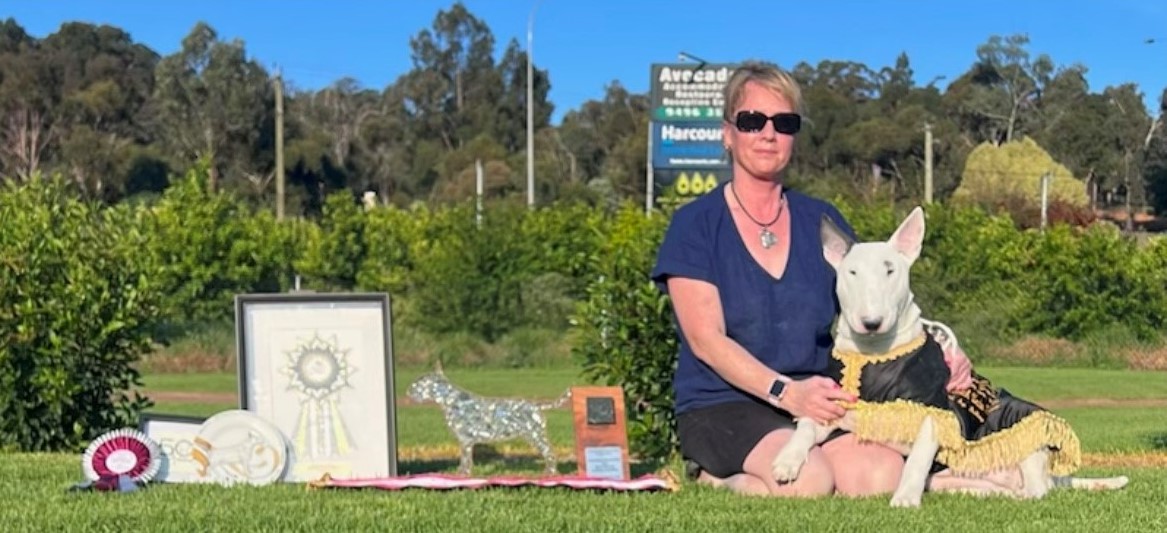 Tamara YeohPrefix: YandomirMy passion for Bull Terriers all started in my teens when I saw the most unforgettable White Male Bull terrier and the rest is history.I purchased my first bull terrier in 1990 and have had them ever since, my first pedigree bitch I purchased from Trahern Kennels – Trahern Sinderella with my first litter with her in 2001 in which I also attained my prefix Yandomir. In 2001 I attended my first trophy show in Brisbane under Judge Phyliss McCombie.I have been breeding and showing ever since travelling all over Australia with some years been challenging with life changes, but I feel I have accomplished a lot since then with being awarded numerous Australian Champions and ROM’s with homebred animals as well multiple in show awards.I have travelled overseas multiple times attending both the UK trophies and Silverwood, Montgomery Show and other specialty shows in the UK in which I have been lucky enough to see some amazing animals abroad and meet some amazing and wonderful breeders that have also given so much to our wonderful breed.I have also served on the committee for the Bull Terrier Club of Queensland for numerous years and held numerous executive positions, currently President.This year as a breeder was a prestigious and proud moment when with my homebred bitch Yandomir Kauzin Harmony winning the Souperlative box at the 2023 Australian Trophy Show.I look forward to my first judging appointment and appreciate everyone that give their all to our breed.